2020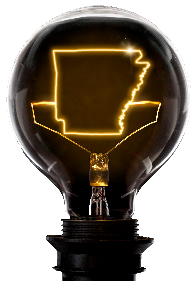 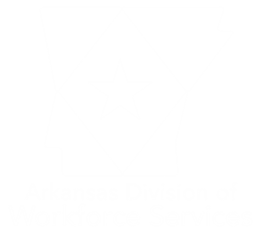 AugustARKANSASLABOR MARKET REPORTwww. discover.arkansas. govTable of Contents	Technical Notes Arkansas Division of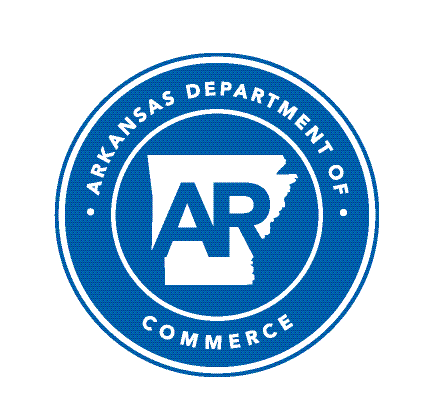 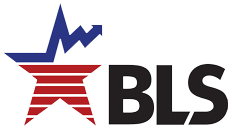 The Arkansas Labor Market is prepared monthly in conjunction with the U.S. Depart- ment of Labor, Bu- reau of Labor Statis- tics (BLS). The current month’s estimates are preliminary, while pre- vious month’s data is subject to revision.Estimates of nonfarm payroll jobs show the number of jobs by industry and reflect employment by place of work. Hours and earnings estimates are based on payroll and worker-hour data col- lected for production workers in manufactur- ing industries.Industries are classi- fied according to the North American In- dustry Classification System (NAICS). All estimates are based on a first quarter 2019 benchmark.Explanation of Terms and ConceptsMonthly Business Survey of EmployersA monthly sample sur- vey designed to pro- vide industry infor- mation on nonfarm payroll jobs. Data are compiled each month from mail surveys and telephone interviews conducted by the Bu- reau of Labor Statistics in cooperation with Department of Work- force Services. The data are based on establish- ment records and in- clude all workers, full- or part-time, who re- ceived pay during the payroll period which includes the 12th of the month. Approximately5,000 Arkansas busi- ness establishments are surveyed.Metropolitan Statistical AreasA term applied by theU.S. Office of Manage- ment and Budget to counties that have one or more central cities and that meet specified criteria of population density, commuting patterns and social and economic integration.Current Population Survey (CPS)A monthly sample sur- vey of the population 16 years of age and over, designed to pro- vide data on the labor force, the employed and the unemployed. The survey is conduct- ed each month by the Bureau of the Census for BLS. The informa- tion is collected by trained interviewers from a sample of about 60,000 households. The data collected are based on the activity reported for the cal- endar week including the 12th of the month. Approximately 800 Arkansas households are represented in the sample survey.Civilian Labor ForceThe sum of all em- ployed and unem- ployed persons 16 years of age or older. Members of the Armed Forces are excluded.EmploymentAn estimate of the number of persons who worked any timefor pay or profit or worked 15 hours or more as unpaid work- ers in a family business during the calendar week which includes the 12th of the month. Also included are those who, although not working, had some job attachment and were not looking for work, and persons involved in labor management disputes.UnemploymentAn estimate of the number of persons who did not have a job, but were available for work and actively seek- ing work during the calendar week which includes the 12th of the month.Unemployment RateThe number of unem- ployed as a percentage of the civilian labor force. Unemployment rates are calculated from unrounded data.Seasonal AdjustmentA statistical technique applied to monthly data to eliminate changes that normally occur during the year due to seasonal events such as weather, ma- jor holidays, schedule shifts, harvest times, and the opening/clos- ing of schools.AUGUST SPOTLIGHTAlternative Measures of Labor UnderutilizationIn addition to the unemployment rate, the Bureau of Labor Statistics (BLS) also calculates five additional es- timates based on various definitions of ‘unemployment’. These are known as Alternative Measures of Labor Underutilization and are referred to as U1-U6, with U-3 as the official unemployment rate. These measures are calculated using data from the Current Population Survey (CPS), a monthly survey conducted by the U.S. Census Bureau. Approximately 1,000 Arkansas households are in the survey each month.Alternative Measures of Labor Underutilization are available at the statewide level and are produced quarterly. Estimates are calculated using a four quar- ter moving average. The most recent data availableis for 2nd Quarter 2020.The following definitions are used to calculate eachmeasure of Labor Underutilization:Measure: Persons unemployed for 15 weeks or longer, as a percent of the civilian labor force.Measure: Job losers and persons who completed temporary jobs, as a percent of the civilian labor force. U-3 Measure: Total number of unemployed persons, as a percent of the civilian labor force (this is the definition used for the official unemployment rate).Measure: Total number of unemployed and discouraged workers, as a percent of the civilian labor force plus discouraged workers.Measure: Total number of unemployed, discouraged workers, and all other marginally attached workers, as a percent of the civilian labor force plus marginally attached workers.Measure: Total number of unemployed, discouraged workers, marginally attached workers, and those em- ployed part-time for economic reasons (not by choice), as a percent of the civilian labor force plus marginally attached workers.Alternative Measures of Labor UnderutilizationState of ArkansasThree-Year Comparison (Quarter Ending)10.09.0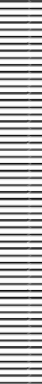 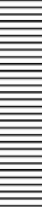 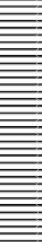 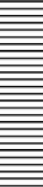 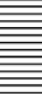 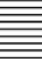 8.07.06.05.04.03.02.01.00.0U-1	U-2		U-3		U-4	U-5	U-6 2nd Q 2018		2nd Q 2019		2nd Q 2020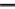 STATE OF ARKANSASCivilian Labor Force SummaryLabor force data, produced by the U.S. Department of Labor, Bureau of Labor Statistics and released by the Arkansas Division of Workforce Services, show Arkansas’ seasonally adjusted unemployment rate increased three-tenths of a percentage point, from 7.1 percent in July to 7.4 percent in August. Ar- kansas’ civilian labor force rose 38,219, a result of 31,763 more employed and 6,456 more unemployed Arkansans. The United States’ jobless rate declined sharply, dropping from 10.2 percent in July to 8.4 percent in August.BLS Program Operations Manager Susan Price said, “Arkansas’ unemployment rate increased in August, due to the sizable growth of the civilian labor force. The labor force gains were related to a surge in the number of employed Arkansans, in addition to an increase in unemployed individuals who are actively looking for work.”Civilian Labor Force Estimates 1,350,000Number of Employed (Not Seasonally Adjusted)January 2018 - August 20201,300,0001,250,0001,200,0001,150,000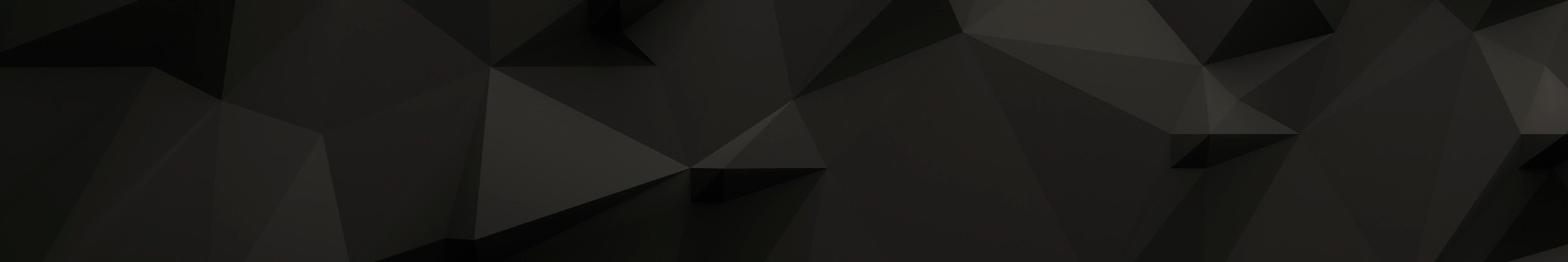 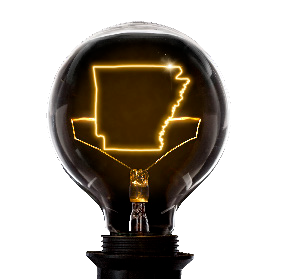 1,100,000J	F	M	A	M	J	J	A	S	O	N	D 	2018	2019	2020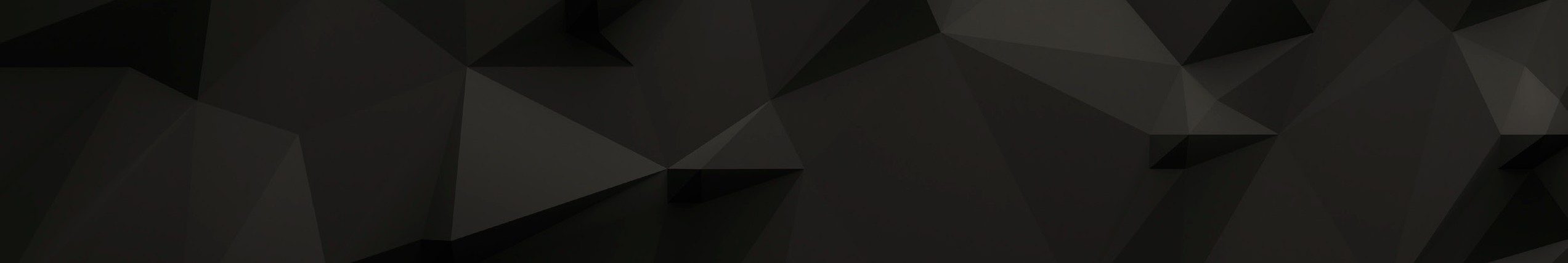 STATE OF ARKANSASNonfarm Payroll Job SummaryNot  Seasonally Adjusted (In Thousands)STATE OF ARKANSASNonfarm Payroll Job SummaryJuly 2020 -  August 2020 Arkansas’ nonfarm payroll jobs rose 18,000 in August to total 1,220,300. Seven major industry sec- tors added jobs. The largest increase was in government, up 7,600. Jobs in federal government rose 3,300, attributed to hiring for the Census. The remaining expansions were mostly in local government, educational services (+2,400) and state government, educational services (+2,000), as public schools began the 2020-2021 school year. Trade, transportation, and utilities added 3,900 jobs.  Most of  the hiring was in retail trade (+3,100). Jobs in professional and business services rose 3,400, largely in administrative and support services (+3,000). Employment in educational and health services in- creased 1,400. Expansions were reported in both educational services (+900) and health care and social assistance (+500). Small gains were also posted in construction (+1,000) and leisure and hospitality(+1,000).August 2019 - August 2020 Compared to August 2019, nonfarm payroll jobs in Arkansas are down 45,500. Job losses were reported in eight major industry sectors. Manufacturing posted the largest decline (-17,900). Most of the drop was in durable goods manufacturing (-13,400), including activities such as transportation equipment manufacturing and fabricated metal product manufacturing. Employment in leisure and hospitality is down 17,800, mostly in food services (-13,500). Educational and health services decreased 8,800, with reductions in health care and social assistance (-10,100) more than offsetting small gains in educational services (+1,300). Jobs in financial activities declined 2,200, with reported losses in both subsectors. Employment in other services decreased 3,300. The sector includes businesses such as nail salons, dry cleaners, and social organizations. Trade, transportation, and utilities posted a notable increase, up 7,800 jobs. Professional and business services added 1,600 jobs, all in management of companies (+2,000).Nonfarm Payroll Jobs (Not Seasonally Adjusted)August 2018 - August 20201,320,0001,270,0001,220,0001,170,0001,120,0001,070,000Aug '18Feb '19Aug '19Feb '20Aug '20STATE OF ARKANSASProduction Workers - Hours and EarningsManufacturing Durable Goods and Nondurable Goods Manufacturing Average Hourly Earnings for Production Workers - Durable Goods vs Nondurable GoodsAugust:  2010 - 2020$25.00$20.00$15.00$10.00$5.00$0.002010	2011	2012	2013	2014	2015	2016	2017	2018	2019	2020Durable Goods	Nondurable GoodsMETROPOLITAN STATISTICAL AREASLittle Rock - North Little Rock - Conway MSAThe Little Rock-North Little Rock-Conway MSA = Faulkner, Grant, Lonoke, Perry, Pulaski, & Saline counties.Civilian Labor Force Estimates (Not Seasonally Adjusted)Nonfarm Payroll Jobs (Not Seasonally Adjusted) (In Thousands)Number of EmployedJanuary 2018 - August 2020370,000      	Jobs in Leisure and HospitalityAugust:  2010 - 202038,000      	360,000 		36,000      	350,000      	34,000340,000      	32,000330,000      	30,000320,000      	28,00026,000310,000      	24,000300,000      	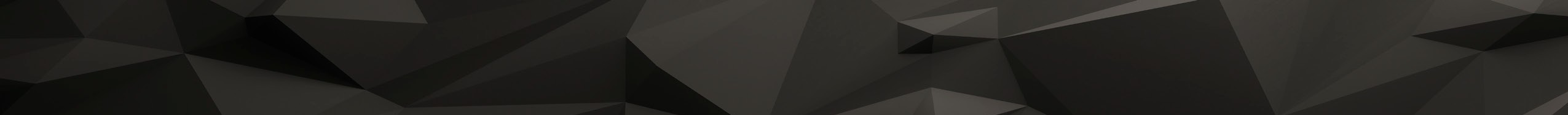 290,000													 J	F	M	A	M	J	J	A	S	O	N	D          2018             2019            202022,00020,000'10'11'12'13'14'15'16'17'18'19'20METROPOLITAN STATISTICAL AREASFayetteville - Springdale - Rogers MSAThe Fayetteville-Springdale-Rogers MSA = Benton, Madison, & Washington counties in Arkansas and McDonald county in Missouri.Civilian Labor Force Estimates (Not Seasonally Adjusted)Nonfarm Payroll Jobs (Not Seasonally Adjusted) (In Thousands)EmploymentAugust: 2010 - 2020300,000      	Jobs in Trade-Transportation-UtilitiesAugust 2018 - August 202060,000      	260,00058,000      	220,00056,000      	180,00054,000      	52,000      	140,00050,000      	100,000      	'10	'11	'12	'13	'14	'15	'16	'17	'18	'19	'20Aug '18Feb '19Aug '19Feb '20Aug '20METROPOLITAN STATISTICAL AREASFort Smith MSAThe Fort Smith MSA = Crawford & Sebastian counties in Arkansas & LeFlore & Sequoyah counties in Oklahoma.Civilian Labor Force Estimates (Not Seasonally Adjusted)Nonfarm Payroll Jobs (Not Seasonally Adjusted) (In Thousands)Over-the-Year Job Change by Industry SectorAugust 2019 vs August 2020Trade-Transport-UtilitiesFinancial ActivitiesInformationOther ServicesGovernmentMining-Logging-ConstructionProfessional & BusinessLeisure & HospitalityEducation & HealthManufacturing-1,200   -1,000	-800	-600	-400	-200	0	200	400	600	800METROPOLITAN STATISTICAL AREASHot Springs MSAThe Hot Springs MSA = Garland County.Civilian Labor Force Estimates (Not Seasonally Adjusted)Nonfarm Payroll Jobs (Not Seasonally Adjusted) (In Thousands)50,00045,000Composition of the Civilian Labor ForceAugust 2018 - August 2020Civilian Labor Force = Employed + Unemployed40,00035,00030,00025,00020,00015,00010,0005,0000Aug '18Feb '19Aug '19Unemployed	EmployedFeb '20Aug '20METROPOLITAN STATISTICAL AREASJonesboro MSAThe Jonesboro MSA = Craighead & Poinsett counties.Civilian Labor Force Estimates (Not Seasonally Adjusted)Nonfarm Payroll Jobs (Not Seasonally Adjusted) (In Thousands)62,000Nonfarm Payroll JobsJanuary 2018 - August 202061,00060,00059,00058,00057,00056,00055,00054,000METROPOLITAN STATISTICAL AREASPine Bluff MSAThe Pine Bluff MSA = Cleveland, Jefferson, & Lincoln counties.Civilian Labor Force Estimates (Not Seasonally Adjusted)Nonfarm Payroll Jobs (Not Seasonally Adjusted) (In Thousands)12.0%Unemployment RatesAugust: 2000 - 202010.0%8.0%6.0%4.0%2.0%0.0%'00	'02	'04	'06	'08	'10	'12	'14	'16	'18	'20METROPOLITAN STATISTICAL AREASOut-of-State MSAsCivilian Labor Force Estimates (Not Seasonally Adjusted)Memphis, TN-MS-AR MSAThe Memphis, TN-MS-AR MSA = Fayette, Shelby, & Tipton counties in Tennessee; Benton, Desoto, Marshall, Tate, & Tunica counties in Mississippi; & Crittenden County in Arkansas.Texarkana MSAThe Texarkana MSA= Bowie County in Texas & Little River & Miller counties in Arkansas.Memphis MSA - EmploymentAugust 2018 - August 2020700,000     	9.0Texarkana MSA - Unemployment RatesAugust: 2010 - 2020650,000     	8.07.0600,000     	6.05.0550,000     	4.0500,0003.0450,0002.01.0400,000AugFebAugFebAug0.0     	'18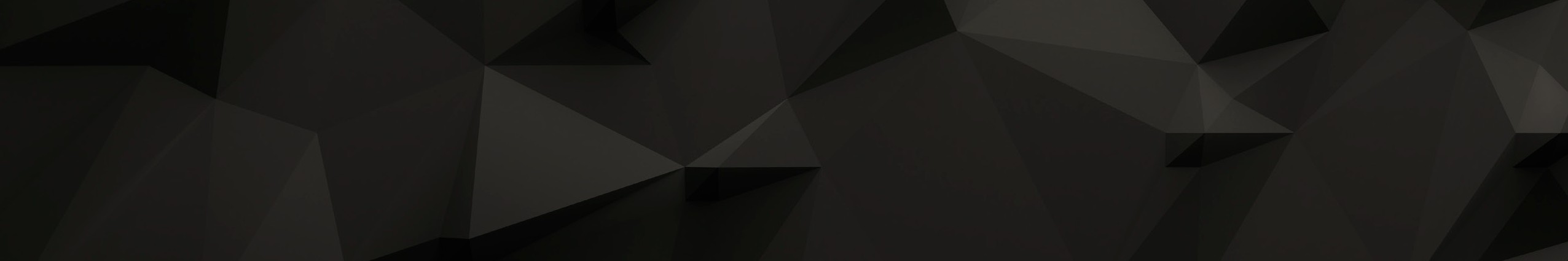 '19'19'20'20'10	'11	'12	'13	'14	'15	'16	'17	'18	'19	'20MICROPOLITAN STATISTICAL AREAS AND CITIESCivilian Labor Force EstimatesMicropolitan Labor Force Estimates Arkadelphia Micro = Clark County Batesville Micro = Independence County Blytheville Micro = Mississippi CountyCamden Micro = Calhoun & Ouachita counties El Dorado Micro = Union CountyForrest City Micro = St. Francis County Harrison Micro = Boone & Newton counties Helena-West Helena Micro = Phillips County Hope Micro = Hempstead & Nevada counties Magnolia Micro = Columbia CountyCity Labor Force Statistics Malvern Micro = Hot Spring County Mountain Home Micro = Baxter County Paragould Micro = Greene County Russellville Micro = Pope & Yell counties Searcy Micro = White County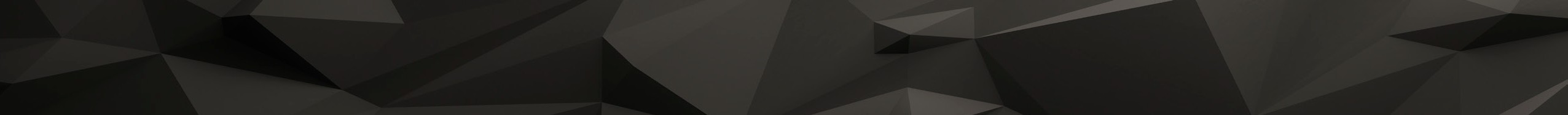 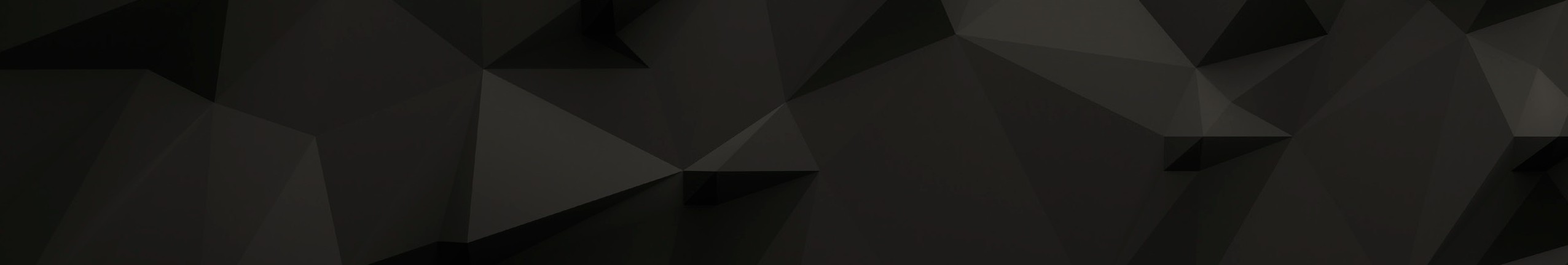 COUNTY LABOR FORCE STATISTICSCivilian Labor Force EstimatesNot Seasonally AdjustedAugust 2020	July 2020	August 2019County	CLF	Emp UnempRateCLF	Emp UnempRateCLF	Emp UnempRate(continued on Page 16)COUNTY LABOR FORCE STATISTICSCivilian Labor Force Estimates(continued from Page 15)County Labor Force SummaryBetween July and August, unemployment rates declined in 62 of Arkansas’ 75 counties.  Rates  in ten counties increased, while three counties remained stable over-the-month. Jobless rates ranged from a low of 4.8 percent in Madison and Newton counties to a high of 12.3 percent in Chicot County.In August, thirty-seven counties posted unemployment rates at or above seven percent. That is down from 48 counties at or above seven percent in July. Monthly jobless rate changes ranged from a drop of one and one-tenth of a percentage point in Johnson County to an increase of six- tenths of a percentage point in Garland County.Compared to August 2019, unemployment rates are up in all 75 Arkansas counties. Over-the- year gains ranged from as low as one and three-tenths of a percentage point in Dallas and Fulton counties to as high as a six and six-tenths of a percentage point increase in Pulaski County.County Unemployment Rates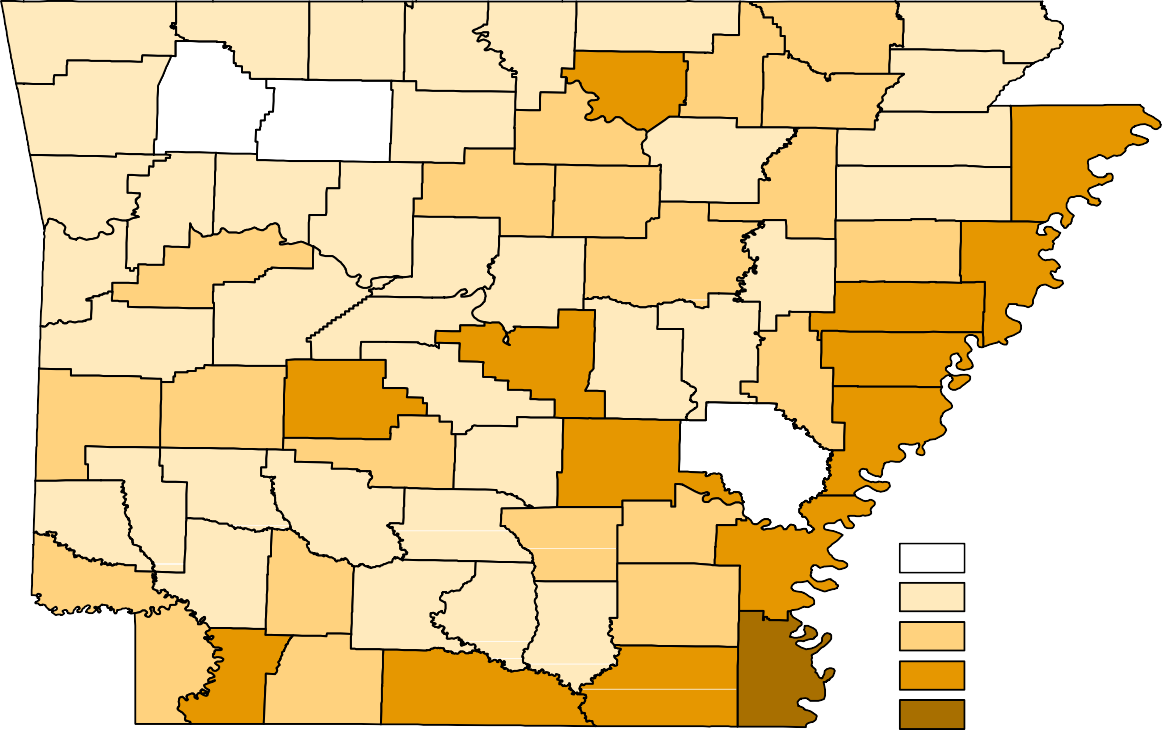 Ranked by Unemployment RatesAugust 2020 (Not Seasonally Adjusted)LOCAL WORKFORCE DEVELOPMENT AREASCivilian Labor Force Estimates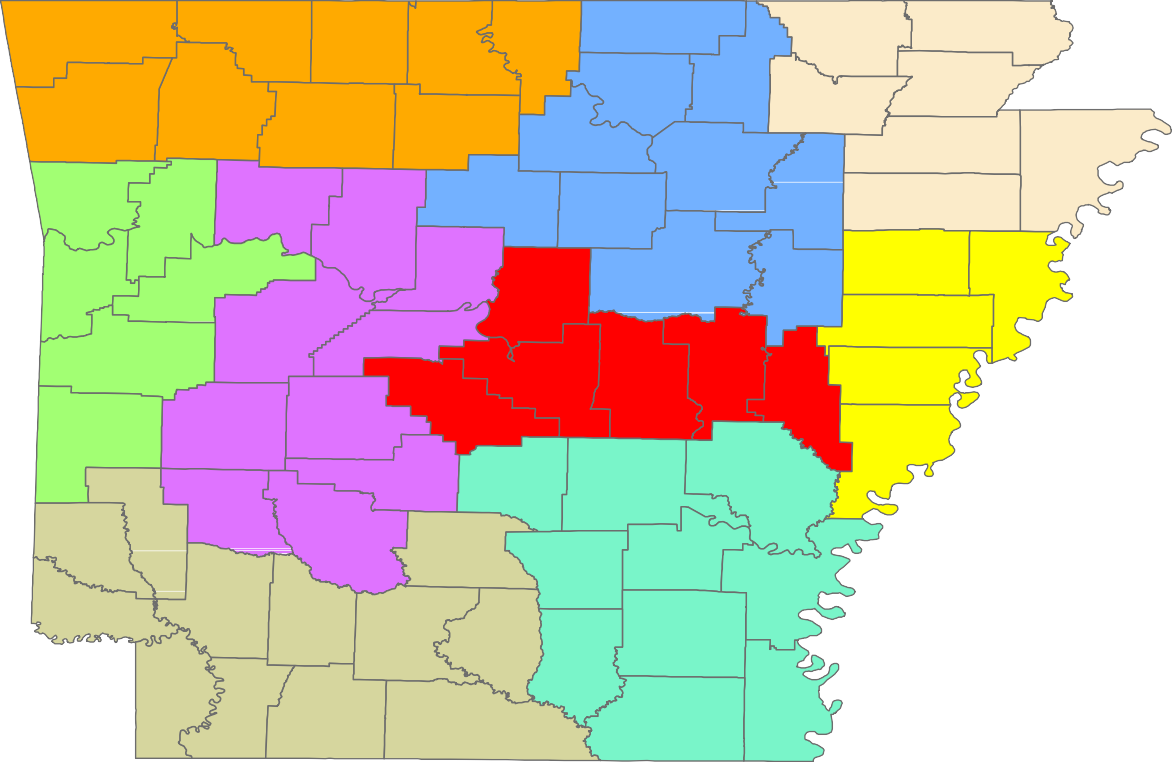 Central (minus LR) EasternNorth CentralNortheast Northwest SoutheastSouthwest West Central WesternAug 20Jul 20Aug 19Aug 20Jul 20Aug 19Civilian Labor Force1,343,8321,305,6131,362,055	Civilian Labor Force1,346,1621,323,6261,364,195(NAICS)	Aug 20	Jul 20	Aug 19	OTM	OTY(NAICS)	Aug 20	Jul 20	Aug 19	OTM	OTY(NAICS)	Aug 20	Jul 20	Aug 19	OTM	OTY(NAICS)	Aug 20	Jul 20	Aug 19	OTM	OTY(NAICS)	Aug 20	Jul 20	Aug 19	OTM	OTY(NAICS)	Aug 20	Jul 20	Aug 19	OTM	OTYTotal Nonfarm1220.31202.31265.818.0-45.5Goods Producing203.9202.6221.71.3-17.8Mining, Logging, & Construction59.758.759.61.00.1Mining & Logging5.25.26.00.0-0.8Construction54.553.553.61.00.9Specialty Trade Contractors34.834.133.90.70.9Manufacturing144.2143.9162.10.3-17.9Durable Goods63.863.477.20.4-13.4Nondurable Goods80.480.584.9-0.1-4.5Service Providing1016.4999.71044.116.7-27.7Trade, Transportation & Utilities258.8254.9251.03.97.8Wholesale Trade48.749.347.5-0.61.2Retail Trade139.2136.1135.83.13.4Transport, Warehousing & Utilities70.969.567.71.43.2Information10.610.611.20.0-0.6Financial Activities61.161.763.3-0.6-2.2Finance & Insurance47.848.249.0-0.4-1.2Real Estate & Rental & Leasing13.313.514.3-0.2-1.0Professional & Business Services145.2141.8143.63.41.6Professional, Scientific & Technical44.343.844.60.5-0.3Management of Companies35.936.033.9-0.12.0Administrative & Support Services65.062.065.13.0-0.1Educational & Health Services182.7181.3191.51.4-8.8Educational Services14.413.513.10.91.3Health Care & Social Assistance168.3167.8178.40.5-10.1Ambulatory Health Care59.159.260.1-0.1-1.0Social Assistance36.135.039.21.1-3.1Leisure & Hospitality105.7104.7123.51.0-17.8Arts, Entertainment & Recreation11.812.213.0-0.4-1.2Accommodation & Food Services93.992.5110.51.4-16.6Accommodation Services8.89.111.9-0.3-3.1Food Services85.183.498.61.7-13.5Other Services56.356.359.60.0-3.3Government196.0188.4200.47.6-4.4Federal Government24.120.820.53.33.6State Government72.670.874.71.8-2.1State Gov, Educational Services25.823.826.72.0-0.9State Gov, Excluding Education46.847.048.0-0.2-1.2Local Government99.396.8105.22.5-5.9Local Gov, Educational Services57.154.759.82.4-2.7Local Gov, Excluding Education42.242.145.40.1-3.2Aug 20Jul 20Aug 19OTMOTYCivilian Labor Force351,468346,561360,4444,907-8,976Employment322,068317,682348,5184,386-26,450Unemployment29,40028,87911,92652117,474Unemployment Rate8.48.33.30.15.1NAICS	Aug 20Jul 20Aug 19OTMOTYTotal Nonfarm	345.1341.2364.03.9-18.9Goods Producing	37.737.139.50.6-1.8Mining, Logging & Construction	18.818.318.20.50.6Manufacturing	18.918.821.30.1-2.4Service Providing	307.4304.1324.53.3-17.1Trade, Transportation & Utilities	70.369.470.20.90.1Wholesale Trade	15.615.716.0-0.1-0.4Retail Trade	37.736.837.50.90.2Trans., Warehousing & Utilities	17.016.916.70.10.3Information	3.73.74.30.0-0.6Financial Activities	21.221.022.10.2-0.9Professional & Business Services	46.845.947.70.9-0.9Educational & Health Services	52.952.858.00.1-5.1Leisure & Hospitality	30.030.335.1-0.3-5.1Other Services	17.617.718.6-0.1-1.0Government	64.963.368.51.6-3.6Federal Government	10.79.99.70.81.0State Government	33.232.634.90.6-1.7Local Government	21.020.823.90.2-2.9Aug 20Jul 20Aug 19OTMOTYCivilian Labor Force278,548273,584281,3094,964-2,761Employment262,584257,875273,7294,709-11,145Unemployment15,96415,7097,5802558,384Unemployment Rate5.75.72.70.03.0NAICS	Aug 20Jul 20Aug 19OTMOTYTotal Nonfarm	257.8254.1262.13.7-4.3Goods Producing	41.441.242.80.2-1.4Mining, Logging & Construction	12.612.512.70.1-0.1Manufacturing	28.828.730.10.1-1.3Service Providing	216.4212.9219.33.5-2.9Trade, Transportation & Utilities	57.757.256.20.51.5Wholesale Trade	12.512.512.10.00.4Retail Trade	26.526.225.90.30.6Trans., Warehousing & Utilities	18.718.518.20.20.5Information	1.91.92.10.0-0.2Financial Activities	8.38.38.50.0-0.2Professional & Business Services	51.650.650.31.01.3Educational & Health Services	26.727.229.4-0.5-2.7Leisure & Hospitality	25.925.128.40.8-2.5Other Services	9.49.49.60.0-0.2Government	34.933.234.81.70.1Federal Government	3.52.82.70.70.8State Government	14.213.414.40.8-0.2Local Government	17.217.017.70.2-0.5Aug 20Jul 20Aug 19OTMOTYCivilian Labor Force117,261115,239118,9572,022-1,696Employment109,534106,908114,5202,626-4,986Unemployment7,7278,3314,437-6043,290Unemployment Rate6.67.23.7-0.62.9NAICS	Aug 20Jul 20Aug 19OTMOTYTotal Nonfarm	109.3107.4112.61.9-3.3Goods Producing	22.222.323.6-0.1-1.4Mining, Logging & Construction	5.85.96.2-0.1-0.4Manufacturing	16.416.417.40.0-1.0Service Providing	87.185.189.02.0-1.9Trade, Transportation & Utilities	23.723.223.10.50.6Wholesale Trade	4.34.34.20.00.1Retail Trade	13.513.012.30.51.2Trans., Warehousing & Utilities	5.95.96.60.0-0.7Information	1.11.11.20.0-0.1Financial Activities	4.24.24.00.00.2Professional & Business Services	11.511.312.10.2-0.6Educational & Health Services	16.516.517.20.0-0.7Leisure & Hospitality	9.09.19.7-0.1-0.7Other Services	4.34.34.50.0-0.2Government	16.815.417.21.4-0.4Federal Government	1.51.31.30.20.2State Government	2.72.72.90.0-0.2Local Government	12.611.413.01.2-0.4Aug 20Jul 20Aug 19OTMOTYCivilian Labor Force42,51241,62941,798883714Employment38,17837,62640,210552-2,032Unemployment4,3344,0031,5883312,746Unemployment Rate10.29.63.80.66.4Aug 20Jul 20Aug 19OTMOTY38.438.039.40.4-1.04.54.54.70.0-0.233.933.534.70.4-0.84.54.24.30.30.2Aug 20Jul 20Aug 19OTMOTYCivilian Labor Force66,90165,93765,955964946Employment62,45661,49363,998963-1,542Unemployment4,4454,4441,95712,488Unemployment Rate6.66.73.0-0.13.6Aug 20Jul 20	Aug 19Jul 20	Aug 19OTMOTY59.759.1	59.559.1	59.50.60.210.410.610.3-0.20.149.348.549.20.80.17.97.88.70.1-0.8Aug 20Jul 20Aug 19OTMOTYCivilian Labor Force34,14333,53734,912606-769Employment30,87430,39133,054483-2,180Unemployment3,2693,1461,8581231,411Unemployment Rate9.69.45.30.24.3Aug 20Jul 20Aug 19OTMOTY31.030.732.40.3-1.45.55.56.00.0-0.525.525.226.40.3-0.98.17.98.80.2-0.7Aug 20Jul 20Aug 19OTMOTYCivilian Labor Force661,502628,804644,13832,69817,364Employment583,514546,369616,82237,145-33,208Unemployment77,98882,43527,316-4,44750,672Unemployment Rate11.813.14.2-1.37.6Aug 20Jul 20Aug 19OTMOTYCivilian Labor Force65,80464,17164,6511,6331,153Employment61,37759,28561,7352,092-358Unemployment4,4274,8862,916-4591,511Unemployment Rate6.77.64.5-0.92.2Arkadelphia Micro9,5078,8786296.69,4008,7046967.49,6259,2174084.2Batesville Micro16,49215,4701,0226.216,23615,1621,0746.616,05915,3636964.3Blytheville Micro17,42915,5381,89110.817,14415,1721,97211.517,40816,4819275.3Camden Micro11,93111,1587736.511,77410,9348407.112,15511,5715844.8El Dorado Micro15,64114,0871,5549.915,37313,8161,55710.115,78514,9388475.4Forrest City Micro8,1387,3807589.37,9707,2187529.48,2987,8834155.0Harrison Micro19,13418,0641,0705.618,80017,7071,0935.819,09418,4496453.4Helena-West Helena Micro6,2675,60066710.66,1495,44570411.46,2825,8933896.2Hope Micro13,20112,3658366.312,95012,0978536.613,43912,9025374.0Magnolia Micro9,2818,5117708.39,0958,3447518.38,9698,5344354.9Malvern Micro13,87212,8621,0107.313,62412,6379877.214,15013,6045463.9Mountain Home Micro15,98214,9351,0476.615,76814,6651,1037.016,20015,5466544.0Paragould Micro19,87418,5671,3076.619,56718,1691,3987.119,96019,2497113.6Russellville Micro36,82734,4992,3286.336,23833,7702,4686.836,60334,9431,6604.5Searcy Micro33,17930,8172,3627.132,73730,2732,4647.533,68032,2811,3994.2Not Seasonally AdjustedAugust 2020	July 2020	August 2019City	CLF	Emp Unemp  Rate	CLF	Emp Unemp  Rate	CLF	Emp Unemp RateNot Seasonally AdjustedAugust 2020	July 2020	August 2019City	CLF	Emp Unemp  Rate	CLF	Emp Unemp  Rate	CLF	Emp Unemp RateNot Seasonally AdjustedAugust 2020	July 2020	August 2019City	CLF	Emp Unemp  Rate	CLF	Emp Unemp  Rate	CLF	Emp Unemp RateNot Seasonally AdjustedAugust 2020	July 2020	August 2019City	CLF	Emp Unemp  Rate	CLF	Emp Unemp  Rate	CLF	Emp Unemp RateNot Seasonally AdjustedAugust 2020	July 2020	August 2019City	CLF	Emp Unemp  Rate	CLF	Emp Unemp  Rate	CLF	Emp Unemp RateNot Seasonally AdjustedAugust 2020	July 2020	August 2019City	CLF	Emp Unemp  Rate	CLF	Emp Unemp  Rate	CLF	Emp Unemp RateNot Seasonally AdjustedAugust 2020	July 2020	August 2019City	CLF	Emp Unemp  Rate	CLF	Emp Unemp  Rate	CLF	Emp Unemp RateNot Seasonally AdjustedAugust 2020	July 2020	August 2019City	CLF	Emp Unemp  Rate	CLF	Emp Unemp  Rate	CLF	Emp Unemp RateNot Seasonally AdjustedAugust 2020	July 2020	August 2019City	CLF	Emp Unemp  Rate	CLF	Emp Unemp  Rate	CLF	Emp Unemp RateNot Seasonally AdjustedAugust 2020	July 2020	August 2019City	CLF	Emp Unemp  Rate	CLF	Emp Unemp  Rate	CLF	Emp Unemp RateNot Seasonally AdjustedAugust 2020	July 2020	August 2019City	CLF	Emp Unemp  Rate	CLF	Emp Unemp  Rate	CLF	Emp Unemp RateNot Seasonally AdjustedAugust 2020	July 2020	August 2019City	CLF	Emp Unemp  Rate	CLF	Emp Unemp  Rate	CLF	Emp Unemp RateNot Seasonally AdjustedAugust 2020	July 2020	August 2019City	CLF	Emp Unemp  Rate	CLF	Emp Unemp  Rate	CLF	Emp Unemp RateBella Vista12,15311,3508036.611,96711,1428256.912,24511,8483973.2Benton16,93615,8391,0976.516,80815,6331,1757.017,69617,1445523.1Bentonville26,65525,3111,3445.026,29824,8481,4505.527,09826,4226762.5Blytheville6,0735,23384013.85,9935,11088314.75,9945,5514437.4Cabot11,71611,0147026.011,68510,8308557.312,30611,9014053.3Conway32,67230,6821,9906.132,56530,2552,3107.134,20433,1821,0223.0El Dorado6,9776,10287512.56,8315,98584612.46,9066,4714356.3Fayetteville48,35145,0173,3346.947,56644,1933,3737.148,30246,9741,3282.7Fort Smith38,75036,0132,7377.138,07535,2902,7857.339,42838,0711,3573.4Hot Springs15,46913,5721,89712.315,20013,3761,82412.014,96014,2946664.5Jacksonville11,92610,4161,51012.711,53110,2821,24910.811,82011,2775434.6Jonesboro40,00437,1402,8647.239,42236,6042,8187.139,18138,0581,1232.9Little Rock97,65587,6579,99810.296,21386,5249,68910.198,26994,9033,3663.4North Little Rock30,59526,8923,70312.129,81226,5453,26711.030,20429,1151,0893.6Paragould12,72211,7319917.812,50011,4801,0208.212,65412,1624923.9Pine Bluff16,45314,4302,02312.316,11514,2301,88511.716,59015,4701,1206.8Rogers35,48433,5071,9775.634,84732,8931,9545.635,90234,9789242.6Russellville13,16312,4037605.813,02412,1618636.613,06612,5615053.9Searcy10,0159,3956206.29,9309,2297017.110,2509,8424084.0Sherwood15,75514,5171,2387.915,54114,3291,2127.816,23615,7175193.2Springdale39,36637,0822,2845.838,42636,4042,0225.339,70638,6961,0102.5Texarkana, AR13,65412,4661,1888.713,52712,3091,2189.013,57612,9795974.4Van Buren10,2659,5826836.710,0859,3747117.110,47410,1273473.3West Memphis10,7919,3621,42913.210,5439,1901,35312.810,71210,1665465.1Arkansas9,2498,7984514.99,0348,5784565.09,5189,2592592.7Ashley7,4336,63779610.77,2966,48780911.17,7357,3324035.2Baxter15,98214,9351,0476.615,76814,6651,1037.016,20015,5466544.0Benton135,894128,3277,5675.6133,584125,9777,6075.7137,711133,9613,7502.7Boone15,86614,9539135.815,59614,6709265.915,81215,2765363.4Bradley4,3794,1112686.14,2883,9942946.94,3594,1811784.1Calhoun2,3792,2461335.62,3252,1881375.92,4282,3281004.1Carroll12,73111,8818506.712,44211,6178256.613,22412,8553692.8Chicot3,1872,79539212.33,1082,70340513.03,2963,0782186.6Clark9,5078,8786296.69,4008,7046967.49,6259,2174084.2Clay5,4965,1453516.45,3684,9853837.15,7565,5022544.4Cleburne9,0458,3087378.18,8968,1437538.59,2208,8154054.4Cleveland3,1292,9012287.33,0512,8382137.03,2183,0921263.9Columbia9,2818,5117708.39,0958,3447518.38,9698,5344354.9Conway8,0867,5505366.67,9947,4175777.28,3517,9883634.3Craighead56,53952,7593,7806.755,78451,9983,7866.855,66054,0631,5972.9Crawford26,31424,6451,6696.325,83624,1111,7256.727,00626,0479593.6Crittenden21,44019,1002,34010.921,06418,7482,31611.021,68520,7409454.4Cross7,3456,8205257.17,1766,6485287.47,5737,2633104.1Dallas2,7012,5341676.22,6542,4781766.62,8562,7171394.9Desha5,3444,8574879.15,1964,7144829.35,3995,1602394.4Drew7,6497,0645857.67,4746,8835917.97,6817,2893925.1Faulkner59,92856,1823,7466.359,41855,4004,0186.862,70160,7601,9413.1Franklin7,4126,9364766.47,2776,7725056.97,6467,3672793.6Fulton4,9844,7132715.44,9014,6112905.94,8744,6742004.1Garland42,51238,1784,33410.241,62937,6264,0039.641,79840,2101,5883.8Grant8,0377,5444936.17,9427,4185246.68,4438,1632803.3Greene19,87418,5671,3076.619,56718,1691,3987.119,96019,2497113.6Hempstead9,6219,0455766.09,4238,8415826.29,8299,4373924.0Hot Spring13,87212,8621,0107.313,62412,6379877.214,15013,6045463.9Howard5,4895,1513386.25,3535,0173366.35,7005,5161843.2Independence16,49215,4701,0226.216,23615,1621,0746.616,05915,3636964.3Izard4,8464,4044429.14,7484,3094399.24,9184,6582605.3Jackson5,5525,0884648.45,4074,9384698.75,8605,4963646.2Jefferson27,19224,4222,77010.226,76124,0852,67610.027,73726,1831,5545.6Johnson10,0289,3267027.09,9329,1248088.19,9099,4184915.0Lafayette2,4722,2442289.22,3972,1822159.02,4052,2801255.2Lawrence6,9406,4275137.46,7716,2695027.46,6696,3663034.5Lee2,7622,5102529.12,6672,4222459.22,8632,7301334.6Lincoln3,8223,5512717.13,7253,4682576.93,9573,7791784.5Little River5,4515,0444077.55,4024,9834197.85,5065,2632434.4Logan8,2527,6196337.78,1287,4406888.58,6728,2694034.6Lonoke33,25430,9862,2686.832,78630,4682,3187.134,58633,4811,1053.2Madison7,3386,9883504.87,1256,7883374.77,4727,2682042.7Marion6,5526,1124406.76,4745,9974777.46,6706,4082623.9Miller19,63818,1411,4977.619,50917,9131,5968.219,69618,8888084.1Mississippi17,42915,5381,89110.817,14415,1721,97211.517,40816,4819275.3Monroe2,7342,5142208.02,6562,4342228.42,7592,6491104.0Montgomery2,9202,6832378.12,8212,5802418.52,9892,8491404.7Nevada3,5803,3202607.33,5273,2562717.73,6103,4651454.0Newton3,2683,1111574.83,2043,0371675.23,2823,1731093.3Ouachita9,5528,9126406.79,4498,7467037.49,7279,2434845.0Perry4,0773,8222556.34,0173,7552626.54,2954,1171784.1Phillips6,2675,60066710.66,1495,44570411.46,2825,8933896.2Pike4,2213,9372846.74,1253,8272987.24,2324,0621704.0Poinsett10,3629,6976656.410,1539,4956586.510,2959,9353603.5Polk8,0027,3976057.67,8167,2056117.88,2287,8733554.3Pope28,53826,6761,8626.528,14726,1571,9907.128,32927,0161,3134.6Prairie3,5313,3182136.03,4403,2192216.43,6203,4841363.8Pulaski189,415170,28519,13010.1186,082168,08417,9989.7191,039184,3616,6783.5Randolph7,3806,8555257.17,2196,7015187.27,3077,0322753.8St. Francis8,1387,3807589.37,9707,2187529.48,2987,8834155.0Saline56,75753,2493,5086.256,31652,5573,7596.759,38057,6361,7442.9Scott4,2824,0632195.14,1803,9482325.64,2314,0851463.5Searcy2,8482,6501987.02,7972,5972007.23,0162,8651515.0Sebastian55,76051,8973,8636.954,77350,8553,9187.256,81054,8631,9473.4Sevier5,4335,0703636.75,2964,9393576.75,5945,3052895.2Sharp5,7245,2814437.75,6435,1774668.35,5305,2462845.1Stone4,6764,3193577.64,5504,1903607.94,7944,6041904.0Union15,64114,0871,5549.915,37313,8161,55710.115,78514,9388475.4Van Buren5,6765,2434337.65,5815,1414407.95,7405,4562844.9Washington124,519117,1487,3715.9122,143115,0057,1385.8125,489122,2423,2472.6White33,17930,8172,3627.132,73730,2732,4647.533,68032,2811,3994.2Woodruff2,6712,4901816.82,5932,4041897.32,8062,6571495.3Yell8,2897,8234665.68,0917,6134785.98,2747,9273474.2